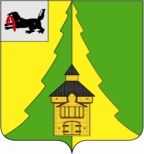 Российская ФедерацияИркутская областьНижнеилимский муниципальный районАДМИНИСТРАЦИЯПОСТАНОВЛЕНИЕОт «____» _______ 2023 г. № ____г. Железногорск-ИлимскийВ соответствии с пп.1 п.20 ст.15 Федерального закона от 06.10.2003 № 131-ФЗ «Об общих принципах организации местного самоуправления в Российской Федерации», со ст.142.4 БК РФ, Положением о предоставлении межбюджетных трансфертов бюджетам поселений из бюджета муниципального образования «Нижнеилимский район», утвержденным Решением Думы Нижнеилимского муниципального района от 26.05.2021 № 120, руководствуясь Уставом Нижнеилимского муниципального района, администрация Нижнеилимского муниципального района ПОСТАНОВЛЯЕТ:1. Утвердить Положение о проведении отбора получателей иных межбюджетных трансфертов из бюджета муниципального образования «Нижнеилимский район» городским и (или) сельским поселениям муниципального образования «Нижнеилимский район» на реализацию мероприятий по ликвидации мест несанкционированного размещения отходов (Приложение к настоящему постановлению).2. Настоящее постановление подлежит опубликованию в периодическом печатном издании «Вестник Думы и администрации Нижнеилимского муниципального района» и размещению на официальном сайте МО «Нижнеилимский район».3. Контроль за исполнением настоящего постановления возложить на заместителя мэра района по жилищной политике, градостроительству, энергетике, транспорту и связи Цвейгарта В. В.	Мэр района                                                           М. С. РомановРассылка: в дело-2, Цвейгарт В. В., ГОиЧС, ФУ, отдел бух. учета и отчетности.С.Е. Сибрина 3-00-23Приложениек постановлению администрацииНижнеилимского муниципального районаот _____________ № ________ПОЛОЖЕНИЕО ПРОВЕДЕНИИ ОТБОРА ПОЛУЧАТЕЙ ИНЫХ МЕЖБЮДЖЕТНЫХ ТРАНСФЕРТОВ ИЗ БЮДЖЕТА МУНИЦИПАЛЬНОГО ОБРАЗОВАНИЯ «НИЖНЕИЛИМСКИЙ РАЙОНА ГОРОДСКИМ И (ИЛИ) СЕЛЬСКИМ ПОСЕЛЕНИЯМ МУНИЦИПАЛЬНОГО ОБРАЗОВАНИЯ «НИЖНЕИЛИМСКИЙ РАЙОН» НА РЕАЛИЗАЦИЮ МЕРОПРИЯТИЙ ПО ЛИКВИДАЦИИ МЕСТ НЕСАНКЦИОНИРОВАННОГО РАЗМЕЩЕНИЯ ОТХОДОВ (далее – Положение)Настоящее Положение устанавливает порядок предоставления иных межбюджетных трансфертов городским и (или) сельским поселениям муниципального образования «Нижнеилимский район» (далее соответственно – МБТ, поселения) на реализацию мероприятий по ликвидации мест несанкционированного размещения отходов.Органом, уполномоченным на предоставление МБТ, является администрация Нижнеилимского муниципального района (далее – Администрация).     Предоставление МБТ осуществляется в пределах лимитов бюджетных обязательств, доведенных до Администрации как получателя средств местного бюджета на предоставление МБТ на цели, указанные в пункте 1 настоящего положения.МБТ предоставляются на реализацию следующих мероприятий (далее - мероприятия):1) проведение работ по ликвидации мест несанкционированного размещения твердых коммунальных отходов (далее – мероприятие № 1);2) ликвидация мест несанкционированного размещения отходов (в том числе оплата подготовки маркшейдерского, геодезического отчета, локального ресурсного сметного расчета стоимости реализации мероприятий) (далее – мероприятие № 2).Мероприятие № 2 может быть реализовано поэтапно:I этап - подготовка маркшейдерского, геодезического отчета;II этап – подготовка локального ресурсного сметного расчета стоимости реализации мероприятий;III этап - работы по ликвидации мест несанкционированного размещения отходов.В целях организации отбора получателей МБТ на реализацию мероприятий по ликвидации мест несанкционированного размещения отходов (далее – отбор), формируется комиссия (Приложение № 1 к настоящему Положению), осуществляющая следующие функции (далее – Комиссия):- рассмотрение предоставленных поселениями документов;- определение поселений, реализующих мероприятия по ликвидации мест несанкционированного размещения отходов в соответствии с настоящим Положением.Уполномоченным органом Администрации за организацию работы Комиссии является отдел ГО и ЧС администрации Нижнеилимского муниципального района.Критерием отбора являются:- наличие соответствующего мероприятия в плане мероприятий, указанных в пункте 1 статьи 16.6, пункте 1 статьи 75.1 и пункте 1 статьи 78.2 Федерального закона «Об охране окружающей среды», субъекта Российской Федерации «Иркутская область»;- несанкционированные места размещения отходов расположены на земельных участках, находящихся в муниципальной собственности, либо в постоянном бессрочном пользовании у поселения или администрации поселения;Условиями предоставления МБТ на реализацию мероприятий по ликвидации мест несанкционированного размещения отходов являются:1) наличие утвержденной муниципальной программы, предусматривающей реализацию соответствующего мероприятия;2) наличие акта обследования несанкционированного места размещения отходов с приложением фотоматериалов;3) наличие несанкционированного места размещения отходов в территориальной схеме обращения с отходами в Иркутской области, утвержденной правовым актом министерства природных ресурсов и экологии Иркутской области.Проверка соответствия поселений данному условию, осуществляется Администрацией самостоятельно;4) наличие расчета стоимости реализации соответствующего мероприятия, утвержденного главой поселения;5) для реализации III этапа мероприятия, указанного в подпункте 2 пункта 3 настоящего Положения – работы по ликвидации несанкционированного места размещения отходов:- наличие локального ресурсного сметного расчета стоимости реализации мероприятий, - отчета маркшейдерского или геодезического обеспечения, выполненного не ранее года, предшествующего году проведения отбора, муниципального контракта (соглашения) на выполнение маркшейдерских или геодезических работ.Для участия в отборе органы местного самоуправления поселений предоставляют в Администрацию следующие документы:1) заявку на предоставление МБТ, с указанием несанкционированных мест размещения отходов, в отношении которых планируется реализация мероприятий или отдельных этапов мероприятия, в произвольной форме;2) выписку из Единого государственного реестра недвижимости о земельных участках, под несанкционированными местами размещения отходов;3) заверенную в установленном порядке копию муниципальной программы;4) акт обследования несанкционированного места размещения отходов с приложением фотоматериалов;5) расчет стоимости реализации соответствующего мероприятия, утвержденного главой поселения с приложением копий документов, подтверждающих расчёт суммы затрат;6) копии судебных решений или предписаний (представлений) прокуратуры об обязании ликвидировать несанкционированные места размещения отходов (при наличии);7) для реализации III этапа мероприятия, указанного в подпункте 2 пункта 3 настоящего Положения – работы по ликвидации несанкционированного места размещения отходов:- локальный ресурсный сметный расчет стоимости реализации мероприятий;-  отчет маркшейдерского или геодезического обеспечения, выполненный не ранее года, предшествующего году проведения отбора, заверенную в установленном порядке копию муниципального контракта (соглашения) на выполнение маркшейдерских или геодезических работ.Заявка регистрируется Администрацией в день ее поступления. Заявки представляются в Администрацию с сопроводительным письмом, подписанным руководителем администрации поселения, и должны быть прошиты, пронумерованы и иметь опись прилагаемых документов.В течение не более 10 (десяти) рабочих дней со дня поступления документов, Комиссия рассматривает предоставленные документы и проводит оценку соответствия поселения критериям отбора, установленным пунктом 5 настоящего Положения и условиям предоставления субсидии, установленным пунктом 6 настоящего Положения.Комиссия имеет право запрашивать у органов местного самоуправления и иных организаций информацию, подтверждающую сведения, указанные в заявке.  Рассмотрение заявления осуществляется на заседании Комиссии, которое является правомочным, если на нем присутствует более половины от общего числа членов Комиссии.Решения Комиссии принимаются большинством голосов от числа присутствующих на заседании членов Комиссии. В случае равенства голосов решающим голосом является голос председателя Комиссии.Все члены Комиссии при принятии решения имеют право голоса и обладают равными полномочиями.В отсутствие председателя Комиссии его полномочия осуществляет заместитель председателя Комиссии.Заседания Комиссии проводятся по мере необходимости в связи с поступлением на рассмотрение Комиссии документов на участие в отборе.МБТ предоставляются поселениям, которые прошли отбор.В случае ограниченного остатка свободных лимитов бюджетных обязательств, доведенных до Администрации как получателя средств местного бюджета на предоставление МБТ на организацию работ по ликвидации накопленного вреда окружающей среде, приоритетное право на получение МБТ имеет поселение, прошедшее отбор, заявка которого имеет более раннюю дату регистрации.МБТ могут предоставляться поселению неоднократно в течение года на выполнение мероприятия поэтапно:I этап - подготовка маркшейдерского, геодезического отчета;II этап – подготовка локального ресурсного сметного расчета стоимости реализации мероприятий;III этап - работы по ликвидации мест несанкционированного размещения отходов.Результаты отбора и принятие решений Комиссией оформляются протоколом заседания Комиссии.Администрация в течение 5 (пяти) рабочих дней со дня принятия решения о предоставлении МБТ либо об отказе в предоставлении МБТ направляет поселению уведомление о принятом решении.По результатам рассмотрения формируется Перечень получателей иных межбюджетных трансфертов на реализацию мероприятий по ликвидации мест несанкционированного размещения отходов (далее – Перечень). Если поселение в целях поэтапной реализации мероприятия, проходит отбор отдельно по каждому этапу в течение одного года, в Перечне указывается название мероприятия и этапа.  Основаниями для отказа во включении поселения в Перечень являются:1) несоответствие поселения критериям отбора, установленным пунктом 5 настоящего Положения;2) несоответствие поселения условиям предоставления МБТ, установленным пунктом 6 настоящего Положения.3) предоставление неполного перечня документов, установленных настоящим Положением;4) отсутствие остатка свободных лимитов бюджетных обязательств, доведенных до Администрации как получателя средств местного бюджета на предоставление МБТ на реализацию мероприятий по ликвидации мест несанкционированного размещения отходов.На основании протокола Комиссии Перечень утверждается распоряжением администрации Нижнеилимского муниципального района.Предоставление МБТ из бюджета МО «Нижнеилимский район» в бюджеты поселений, включённых в Перечень, осуществляется на условиях Соглашения о предоставлении  иного межбюджетного трансферта из бюджета муниципального образования «Нижнеилимский район» бюджетам поселений Нижнеилимского муниципального района на реализацию мероприятий по ликвидации мест несанкционированного размещения отходов (Приложение № 2).В случае незаключения вышеуказанного соглашения МБТ не предоставляются.Для перечисления МБТ поселение представляет в Администрацию следующие документы:1) заявку на перечисление МБТ, подписанную главой поселения;2) копию муниципального контракта, заключенного в целях реализации соответствующего мероприятия (этапа мероприятия). Результатами использования МБТ являются:1)  наличие отчета маркшейдерского или геодезического обеспечения (в случае реализации I этапа мероприятия № 2);2)  наличие локального ресурсного сметного расчета стоимости реализации мероприятий (в случае реализации II этапа мероприятия № 2); 3) сокращение объема (массы) отходов в несанкционированном месте размещения отходов либо ликвидация несанкционированного места размещения отходов (в случае реализации мероприятия № 1 или III этапа мероприятия №2). 	Мэр района                                                                 М. С. РомановПриложение № 1к Положению о проведении отбора получателей иных межбюджетных трансфертов из бюджета муниципального образования «Нижнеилимский район» городским и (или) сельским поселениям муниципального образования «Нижнеилимский район» на реализацию мероприятий по ликвидации мест несанкционированного размещения отходов  Состав комиссии по отбору получателей МБТ на реализацию мероприятий по ликвидации мест несанкционированного размещения отходов  Председатель комиссии:Романов Максим Сергеевич – мэр Нижнеилимского муниципального района.Заместитель председателя комиссии:Цвейгарт Виктор Викторович – заместитель мэра района по жилищной политике, градостроительству, энергетике, транспорту и связи.Секретарь комиссии:Абрарова Елизавета Викторовна – ведущий специалист по природопользованию и охране окружающей среды отдела ГО и ЧС администрации Нижнеилимского муниципального района.Члены комиссии:Чудинов Евгений Валерьевич – заместитель мэра района по экономической политике и цифровому развитию;Большаков Алексей Николаевич – начальник отдела социально-экономического развития администрации Нижнеилимского муниципального района;Елгин Валерий Александрович – начальник отдела ГО и ЧС администрации Нижнеилимского муниципального района;Труфанова Наталья Леонидовна – начальник Финансового управления администрации Нижнеилимского муниципального района.Мэр района                                                   М. С. РомановПриложение № 2к Положению о проведении отбора получателей иных межбюджетных трансфертов из бюджета муниципального образования «Нижнеилимский район» городским и (или) сельским поселениям муниципального образования «Нижнеилимский район» на реализацию мероприятий по ликвидации мест несанкционированного размещения отходов  ФОРМА СОГЛАШЕНИЯо предоставлении иного межбюджетного трансферта из бюджета муниципального образования «Нижнеилимский район» бюджетам поселений Нижнеилимского муниципального района на реализацию мероприятий по ликвидации мест несанкционированного размещения отходов  _____________________                                          «___»___________20___ г.      (место заключения)	Администрация Нижнеилимского муниципального района, которой как получателю средств местного бюджета, доведены лимиты бюджетных обязательств на предоставление иных межбюджетных трансфертов бюджетам поселений Нижнеилимского муниципального района в целях оказания целевой финансовой помощи бюджетам поселений на исполнение расходных обязательств, возникающих при выполнении полномочий органов местного самоуправления поселений по решению вопросов местного значения в области охраны окружающей среды, именуемая в дальнейшем «Администрация», в лице _________________________________________________________________,                                 (должность, фамилия, имя, отчество) действующего на основании Устава, с одной стороны, и Администрация _________________________________________________________________,                                  (наименование муниципального образования)именуемая в дальнейшем «Поселение», в лице _________________________________________________________________,                                   (должность, фамилия, имя, отчество) действующего на основании ________________________________________,                                                                               (наименование документа)с другой стороны, далее при совместном упоминании именуемые «Стороны», заключили настоящее Соглашение о нижеследующем.1. Предмет Соглашения1.1. Предметом настоящего Соглашения является предоставление из бюджета муниципального образования «Нижнеилимский район» в __________ году бюджету __________________________________________                                                                                                          иного межбюджетного трансферта на реализацию мероприятий по ликвидации мест несанкционированного размещения отходов (далее – Иной межбюджетный трансферт) в соответствии с лимитами бюджетных обязательств, доведенными Администрации, как получателю средств местного бюджета, по кодам классификации расходов бюджетов Российской Федерации: код главного распорядителя средств местного бюджета 903 «администрация Нижнеилимского муниципального района», разделу _________, подразделу __________, целевой статье _____________, виду расходов 540 «Иные межбюджетные трансферты» в рамках подпрограммы «Охрана окружающей среды» муниципальной программы «Безопасность Нижнеилимского муниципального района» на 2018 - 2025 годы, утверждённой постановлением администрации Нижнеилимского муниципального района от 08.08.2017 № 549 в соответствии с перечнем мероприятий, в целях софинансирования которого предоставляется Иной межбюджетный трансферт, согласно приложению №1 к настоящему Соглашению.2. Финансовое обеспечение расходных обязательств, в целях софинансирования которых предоставляется Иной межбюджетный трансферт2.1. Общий объем бюджетных ассигнований, предусматриваемых в бюджете _________________________________________________________,                     (наименование муниципального образования)на финансовое обеспечение расходных обязательств, в целях софинансирования которых предоставляется Иной межбюджетный трансферт, составляет ___________________ (________________) рублей.2.2. Размер Иного межбюджетного трансферта, предоставляемого из бюджета муниципального образования «Нижнеилимский район»                                             бюджету__________________________________________________________                                      (наименование муниципального образования)в соответствии с настоящим Соглашением, исходя из уровня софинансирования, равного 100%, составляет в ______ году ______ руб., но не более суммы, указанной в пункте 2.1. настоящего Соглашения.  3. Порядок, условия предоставления и сроки перечисления Иного межбюджетного трансферта3.1. Иной межбюджетный трансферт предоставляется в пределах бюджетных ассигнований, предусмотренных в решении Думы Нижнеилимского муниципального района  «О бюджете муниципального образования «Нижнеилимский район» (сводной бюджетной росписи бюджета муниципального образования «Нижнеилимский район») на ______ год и на плановый период _______ и ______ годов, и лимитов бюджетных обязательств, доведенных Администрации как получателю средств местного бюджета, на соответствующий финансовый год.3.2. Иной межбюджетный трансферт предоставляется при выполнении следующих условий:3.2.1. наличие утвержденной муниципальной программы, предусматривающей реализацию соответствующего мероприятия;3.2.3. наличие акта обследования несанкционированного места размещения отходов с приложением фотоматериалов;3.2.4. наличие несанкционированного места размещения отходов в территориальной схеме обращения с отходами в Иркутской области, утвержденной правовым актом министерства природных ресурсов и экологии Иркутской области.3.2.5. наличие расчета стоимости реализации соответствующего мероприятия, утвержденного главой поселения;3.2.6. для реализации III этапа мероприятия, указанного в подпункте 2 пункта 3 настоящего Положения – работы по ликвидации несанкционированного места размещения отходов:- наличие локального ресурсного сметного расчета стоимости реализации мероприятий, - отчета маркшейдерского или геодезического обеспечения, выполненного не ранее года, предшествующего году проведения отбора, муниципального контракта (соглашения) на выполнение маркшейдерских или геодезических работ.3.2.7. Документы, подтверждающие выполнение условий предоставления иного межбюджетного трансферта, предоставляются Поселением в соответствии с положением о проведении отбора получателей иных межбюджетных трансфертов из бюджета муниципального образования «Нижнеилимский район» городским и (или) сельским поселениям муниципального образования «Нижнеилимский район» на реализацию мероприятий по ликвидации мест несанкционированного размещения отходов. 3.3. Для перечисления Иного межбюджетного трансферта, Поселение не позднее 15 числа месяца, предшествующего месяцу перечисления Иного межбюджетного трансферта, представляет в Администрацию заявку на перечисление Иного межбюджетного трансферта, составленную в произвольной форме, с указанием размера Иного межбюджетного трансферта, подлежащего перечислению и копию муниципального контракта, заключенного в целях реализации соответствующего мероприятия.3.4. Перечисление Иного межбюджетного трансферта из бюджета муниципального образования «Нижнеилимский   район» в бюджет Поселения осуществляется на единый счет бюджета Поселения, открытый Поселению в Управлении Федерального казначейства по Иркутской области.3.4.1. Перечисление Иного межбюджетного трансферта из бюджета муниципального образования «Нижнеилимский район» осуществляется Финансовым управлением администрации Нижнеилимского муниципального района не позднее 2-го рабочего дня, следующего за днем представления Администрацией в установленном порядке платежных документов на перечисление.4. Взаимодействие Сторон4.1. Администрация обязуется:4.1.1. обеспечить предоставление Иного межбюджетного трансферта бюджету Поселения в порядке и при соблюдении Поселением условий предоставления Иного межбюджетного трансферта, установленных настоящим Соглашением, в пределах лимитов бюджетных обязательств на _______ год и на плановый период ______ и ______ годов, доведенных администрации Нижнеилимского муниципального района как получателю средств местного бюджета;4.1.2. осуществлять контроль за соблюдением Поселением условий предоставления Иного межбюджетного трансферта и других обязательств, предусмотренных настоящим Соглашением;4.1.3. осуществлять оценку эффективности (результатов) предоставления (использования) Иного межбюджетного трансферта, с учетом обязательств по достижению значений показателей результативности предоставления Иного межбюджетного трансферта, установленных в соответствии с пунктом 4.3.4 настоящего Соглашения, на основании данных отчетности, представленной Поселением;4.1.4. направить требование о возврате Иного межбюджетного трансферта в следующих случаях:- если Поселением по состоянию на 31 декабря ______ года допущены нарушения обязательств, предусмотренных подпунктом 4.3.4 настоящего Соглашения, и в срок до 15 января _______ года указанные нарушения не устранены;- если Поселением предоставлены недостоверные сведения;- в иных случаях в соответствии с законодательством, настоящим Соглашением, в том числе в случае, если после заключения настоящего Соглашения Администрации стал известен факт допущенного Поселением нарушения условий предоставления Иного межбюджетного трансферта, цели расходования Иного межбюджетного трансферта, иных соответствующих обязанностей, предусмотренных законодательством, положением о проведении отбора получателей иных межбюджетных трансфертов из бюджета муниципального образования «Нижнеилимский район» городским и (или) сельским поселениям муниципального образования «Нижнеилимский район» на реализацию мероприятий по ликвидации мест несанкционированного размещения отходов, настоящим Соглашением.4.1.5. Обеспечивать заключение дополнительного соглашения к Соглашению, предусматривающего уменьшение объема ассигнований в _________________________________________________________________                                      (бюджет муниципального образования)на исполнение расходных обязательств Поселения, в целях софинансирования которых предоставляется Иной межбюджетный трансферт, и соответствующее уменьшение размера Иного межбюджетного трансферта, в случае предоставления в Администрацию предложений в соответствии с пунктом 4.3.5. настоящего Соглашения.4.2. Администрация вправе:4.2.1. запрашивать у Поселения документы и материалы, необходимые для осуществления контроля за соблюдением Поселением условий предоставления Иного межбюджетного трансферта и других обязательств, предусмотренных Соглашением, в том числе данные бухгалтерского учета и первичную документацию, связанные с исполнением Поселением условий предоставления Иного межбюджетного трансферта.4.3. Поселение обязуется:4.3.1. обеспечить исполнение расходных обязательств, в целях софинансирования которых предоставляется Иной межбюджетный трансферт;4.3.2. выполнять условия предоставления Иного межбюджетного трансферта, осуществлять целевое и эффективное (результативное) его использование, исполнять иные соответствующие требования бюджетного законодательства Российской Федерации;4.3.3. обеспечивать полноту и достоверность сведений, документов (материалов, информации), предоставляемых в Администрацию в соответствии с положением о проведении отбора получателей иных межбюджетных трансфертов из бюджета муниципального образования «Нижнеилимский район» городским и (или) сельским поселениям муниципального образования «Нижнеилимский район» на реализацию мероприятий по ликвидации мест несанкционированного размещения отходов, настоящим Соглашением;4.3.4. достигнуть значения показателей результативности, установленных в соответствии с приложением № 2 к настоящему Соглашению, в срок не позднее 31 декабря года предоставления Иного межбюджетного трансферта;4.3.5. обеспечивать, при наличии экономии, полученной по результатам заключения муниципальных контрактов на поставку товаров, выполнения работ, оказания услуг, источником финансового обеспечения которых является Иной межбюджетный трансферт, представление в Администрацию предложений о заключении дополнительного соглашения к Соглашению, предусматривающего уменьшение объема бюджетных ассигнований в _________________________________________________________________                                      (бюджет муниципального образования)на исполнение расходных обязательств Поселения, в целях софинансирования которых предоставляется Иной межбюджетный трансферт, и соответствующее уменьшение размера Иного межбюджетного трансферта.4.3.6. обеспечить выполнение условий предоставления Иного межбюджетного трансферта, установленных пунктом 3.2 настоящего Соглашения;4.3.7. обеспечить исполнение требований Администрации по возврату средств в бюджет муниципального образования «Нижнеилимский район»;4.3.8. представить в Администрацию следующие документы, необходимые для осуществления контроля за исполнением условий настоящего Соглашения:1) отчет о расходах бюджета поселения, в целях софинансирования которых предоставляется из бюджета муниципального образования "Нижнеилимский район" бюджету поселения Нижнеилимского муниципального района иной межбюджетный трансферт на реализацию мероприятий по ликвидации мест несанкционированного размещения отходов, по форме согласно приложению № 3 к настоящему Соглашению, в срок до 15 числа месяца, следующего за отчетным кварталом;2) отчет о достижении значений результативности предоставления иного межбюджетного трансферта, предоставляемого из бюджета муниципального образования «Нижнеилимский район» бюджету поселения Нижнеилимского муниципального района, на реализацию мероприятий по ликвидации мест несанкционированного размещения отходов, по форме согласно приложению № 4 к настоящему Соглашению, в срок до 15 числа месяца, следующего за годом, в котором был получен Иной межбюджетный трансферт;3) копию муниципального контракта, финансовое обеспечение которого осуществляется за счет Иного межбюджетного трансферта;4) документ о приёмке, подтверждающий выполнение работ, оказание услуг по муниципальному контракту;5) копии платёжных документов, подтверждающих перечисление средств из бюджета Поселения по муниципальному контракту;4.3.9. информировать Администрацию в письменном виде об изменении реквизитов для перечисления Иного межбюджетного трансферта в срок не позднее 3 (трех) календарных дней со дня наступления указанного факта;4.3.10. исполнять требования Администрации по возврату средств в бюджет муниципального образования «Нижнеилимский район», а также его запросы о предоставлении информации (сведений, документов, материалов) в установленные в указанных в требованиях, запросе сроки;4.3.11. незамедлительно устранять факты допущенных (выявленных) нарушений условий предоставления Иного межбюджетного трансферта, условий настоящего Соглашения;4.3.12. возвратить в бюджет муниципального образования «Нижнеилимский район»:не использованный по состоянию на 1 января финансового года, следующего за отчетным, остаток средств Иного межбюджетного трансферта в течение первых 15 рабочих дней текущего финансового года;Иной межбюджетный трансферт в случае нарушения обязательств, предусмотренных подпунктом 4.3.4 настоящего пункта, в течение 30 (тридцати) календарных дней с момента получения требования о возврате Иного межбюджетного трансферта;Иной межбюджетный трансферт в полном объеме, в случае нецелевого его использования и (или) нарушения Поселением условий предоставления Иного межбюджетного трансферта, установленных положением о проведении отбора получателей иных межбюджетных трансфертов из бюджета муниципального образования «Нижнеилимский район» городским и (или) сельским поселениям муниципального образования «Нижнеилимский район» на реализацию мероприятий по ликвидации мест несанкционированного размещения отходов и предусмотренных настоящим Соглашением, в течение 30 (тридцати) календарных дней с момента получения требования о возврате Иного межбюджетного трансферта;Иной межбюджетный трансферт в полном объеме, независимо от степени достижения значений результата, в случае установления факта предоставления Поселением в Администрацию недостоверных сведений, в течение 30 (тридцати) календарных дней с момента получения требования о возврате Иного межбюджетного трансферта; Иной межбюджетный трансферт в иных случаях в соответствии с законодательством, настоящим Соглашением.4.4. Поселение вправе:4.4.1. обращаться в Администрацию за разъяснениями в связи с исполнением настоящего Соглашения. Ответственность Сторон5.1. В случае неисполнения или ненадлежащего исполнения своих обязанностей по настоящему Соглашению Стороны несут ответственность в соответствии с законодательством Российской Федерации.5.2. В случае если не использованный по состоянию на 1 января финансового года, следующего за отчетным, остаток Иного межбюджетного трансферта не перечислен в доход бюджета муниципального образования «Нижнеилимский район», указанные средства подлежат взысканию в доход бюджета муниципального образования «Нижнеилимский район» в соответствии со  статьей 242 Бюджетного кодекса Российской Федерации.5.3. В случае нецелевого использования Иного межбюджетного трансферта к Поселению применяются бюджетные меры принуждения, предусмотренные бюджетным законодательством Российской Федерации.Заключительные положения6.1. Споры, возникающие между Сторонами в связи с исполнением настоящего Соглашения, решаются ими, по возможности, путем проведения переговоров с оформлением протоколов или иных документов. При недостижении согласия споры между Сторонами решаются в судебном порядке.6.2. Подписанное Сторонами соглашение вступает в силу с даты подписания и действует до полного исполнения Сторонами своих обязательств по настоящему Соглашению.6.3. Изменение настоящего Соглашения осуществляется по инициативе Сторон и оформляется в виде дополнительного соглашения к настоящему Соглашению, которое является его неотъемлемой частью. Подписанное Сторонами дополнительное соглашение вступает в силу после его подписания.6.4. Расторжение настоящего Соглашения возможно при взаимном согласии Сторон, если иное не установлено законодательством, настоящим Соглашением и оформляется в виде дополнительного соглашения к настоящему Соглашению.6.5. Взаимоотношения Сторон, не урегулированные настоящим Соглашением, регламентируются в соответствии с законодательством.6.6. Настоящее Соглашение заключено Сторонами в форме бумажного документа в двух экземплярах, имеющих равную юридическую силу, по одному экземпляру для каждой из сторон.Платежные реквизиты СторонФорма	Приложение № 1к Соглашению от «____» __________ 20___№ ______Перечень мероприятий, в целях софинансирования которых предоставляется из бюджета муниципального образования «Нижнеилимский район» бюджету поселения Нижнеилимского муниципального района иной межбюджетный трансферт на реализацию мероприятий по ликвидации мест несанкционированного размещения отходовНаименование бюджета поселения __________________________________________________________________________________________Руководитель Администрации поселения                                                   Мэр Нижнеилимского муниципального района______________ (Ф. И. О.)                                                                             _________________ М. С. РомановФорма                                                                                                                                              Приложение № 2к Соглашению от «____» ______ 2023 № ______Значение показателей результативности предоставления иного межбюджетного трансферта, предоставляемого из бюджета муниципального образования «Нижнеилимский район» бюджету поселения Нижнеилимского муниципального района на реализацию мероприятий по ликвидации мест несанкционированного размещения отходовНаименование бюджета поселения __________________________________________________________________________________________Руководитель Администрации поселения                                                   Мэр Нижнеилимского муниципального района______________ (Ф. И. О.)                                                                             _________________ М. С. РомановФорма                                                                                                                                              Приложение № 3к Соглашению от «____» ______ 2023 № ______Форма	Приложение № 4к Соглашению от «____» ______ 2023 № ______Отчёт поселенияо достижении значений показателей результативности предоставления иного межбюджетного трансферта, предоставляемого из бюджета муниципального образования «Нижнеилимский район» бюджету поселения Нижнеилимского муниципального района, на реализацию мероприятий по ликвидации мест несанкционированного размещения отходовпо состоянию на ____________20___ годаНаименование бюджета поселения __________________________________________________________________________________________Руководитель Администрации поселения                                                   Мэр Нижнеилимского муниципального района______________ (Ф. И. О.)                                                                            _________________ (Ф.И.О)«Об утверждении Положения о проведении отбора получателей иных межбюджетных трансфертов из бюджета муниципального образования «Нижнеилимский район» городским и (или) сельским поселениям муниципального образования «Нижнеилимский район» на реализацию мероприятий по ликвидации мест несанкционированного размещения отходов»администрация Нижнеилимского муниципального районаПоселениеадрес: 665653, Россия, Иркутская область, г. Железногорск-Илимский, кв-л 8-й, 20ИНН 3834011301КПП 383401001Финансовое управление администрации Нижнеилимского муниципального района  (администрация Нижнеилимского муниципального района)лицевой счет 90301011010л/с бюджета  02343006350Единый казначейский счет: 40102810145370000026Казначейский счет: 03231643256260003400Банк: ОТДЕЛЕНИЕ ИРКУТСК БАНКА РОССИИ//УФК по Иркутской области г. Иркутск БИК 012520101ОКТМО 25626101ОГРН 1063847001020__________________ (Ф.И.О.)М.П.Наименование администрации муниципального образованияадрес: ИНН ____________________КПП Л/с р/с Банк:БИК Код ГАДБ ________Код дохода ОКТМО ОГРН  Тел._________________ (Ф.И.О.)М.П.№ п/пНаправление расходовНаименование мероприятияСрок реализацииОбъём финансового обеспечения на реализацию мероприятия, тыс. руб.Объём финансового обеспечения на реализацию мероприятия, тыс. руб.Объём финансового обеспечения на реализацию мероприятия, тыс. руб.№ п/пНаправление расходовНаименование мероприятияСрок реализацииВсегов т.ч. за счёт средств Иного межбюджетного трансферта из бюджета МО «Нижнеилимский район»уровеньсофинансирования (%)1Иной межбюджетный трансферт на реализацию мероприятий по ликвидации мест несанкционированного размещения отходов 1) проведение работ по ликвидации мест несанкционированного размещения твердых коммунальных отходов;2) ликвидация мест несанкционированного размещения отходов (в том числе оплата подготовки маркшейдерского, геодезического отчета, локального ресурсного сметного расчета стоимости реализации мероприятий).I этап - подготовка маркшейдерского, геодезического отчета;II этап – подготовка локального ресурсного сметного расчета стоимости реализации мероприятий;III этап - работы по ликвидации мест несанкционированного размещения отходов.20___100№ п/пНаправлениерасходовНаименование мероприятия Наименованиепоказателя результативностиКБКПлановое значение показателя результативностиГод, на который запланировано достижениезначения показателя результативности1.Иной межбюджетный трансферт на реализацию мероприятий по ликвидации мест несанкционированного размещения отходов1) проведение работ по ликвидации мест несанкционированного размещения твердых коммунальных отходов;2) ликвидация мест несанкционированного размещения отходов (в том числе оплата подготовки маркшейдерского, геодезического отчета, локального ресурсного сметного расчета стоимости реализации мероприятий).I этап - подготовка маркшейдерского, геодезического отчета;II этап – подготовка локального ресурсного сметного расчета стоимости реализации мероприятий;III этап - работы по ликвидации мест несанкционированного размещения отходов.1) сокращение объема (массы) отходов в несанкционированном месте размещения отходов;2) сокращение объема (массы) отходов в несанкционированном месте размещения отходов;- наличие отчета маркшейдерского или геодезического обеспечения;- наличие локального ресурсного сметного расчета стоимости реализации мероприятий;- сокращение объема (массы) отходов в несанкционированном месте размещения отходов.1) объем отходов, м32)  объем отходов, м3- да- да- объем отходов, м320___ОТЧЕТОТЧЕТОТЧЕТОТЧЕТОТЧЕТОТЧЕТОТЧЕТОТЧЕТОТЧЕТОТЧЕТо расходах бюджета поселения, в целях софинансирования которых предоставляется из бюджета муниципального образования «Нижнеилимский район» бюджету поселения Нижнеилимского муниципального района иной межбюджетный трансферт на реализацию мероприятий по ликвидации мест несанкционированного размещения отходово расходах бюджета поселения, в целях софинансирования которых предоставляется из бюджета муниципального образования «Нижнеилимский район» бюджету поселения Нижнеилимского муниципального района иной межбюджетный трансферт на реализацию мероприятий по ликвидации мест несанкционированного размещения отходово расходах бюджета поселения, в целях софинансирования которых предоставляется из бюджета муниципального образования «Нижнеилимский район» бюджету поселения Нижнеилимского муниципального района иной межбюджетный трансферт на реализацию мероприятий по ликвидации мест несанкционированного размещения отходово расходах бюджета поселения, в целях софинансирования которых предоставляется из бюджета муниципального образования «Нижнеилимский район» бюджету поселения Нижнеилимского муниципального района иной межбюджетный трансферт на реализацию мероприятий по ликвидации мест несанкционированного размещения отходово расходах бюджета поселения, в целях софинансирования которых предоставляется из бюджета муниципального образования «Нижнеилимский район» бюджету поселения Нижнеилимского муниципального района иной межбюджетный трансферт на реализацию мероприятий по ликвидации мест несанкционированного размещения отходово расходах бюджета поселения, в целях софинансирования которых предоставляется из бюджета муниципального образования «Нижнеилимский район» бюджету поселения Нижнеилимского муниципального района иной межбюджетный трансферт на реализацию мероприятий по ликвидации мест несанкционированного размещения отходово расходах бюджета поселения, в целях софинансирования которых предоставляется из бюджета муниципального образования «Нижнеилимский район» бюджету поселения Нижнеилимского муниципального района иной межбюджетный трансферт на реализацию мероприятий по ликвидации мест несанкционированного размещения отходово расходах бюджета поселения, в целях софинансирования которых предоставляется из бюджета муниципального образования «Нижнеилимский район» бюджету поселения Нижнеилимского муниципального района иной межбюджетный трансферт на реализацию мероприятий по ликвидации мест несанкционированного размещения отходово расходах бюджета поселения, в целях софинансирования которых предоставляется из бюджета муниципального образования «Нижнеилимский район» бюджету поселения Нижнеилимского муниципального района иной межбюджетный трансферт на реализацию мероприятий по ликвидации мест несанкционированного размещения отходово расходах бюджета поселения, в целях софинансирования которых предоставляется из бюджета муниципального образования «Нижнеилимский район» бюджету поселения Нижнеилимского муниципального района иной межбюджетный трансферт на реализацию мероприятий по ликвидации мест несанкционированного размещения отходовпо состоянию на ____________ 20___ годапо состоянию на ____________ 20___ годапо состоянию на ____________ 20___ годапо состоянию на ____________ 20___ годапо состоянию на ____________ 20___ годапо состоянию на ____________ 20___ годапо состоянию на ____________ 20___ годапо состоянию на ____________ 20___ годапо состоянию на ____________ 20___ годапо состоянию на ____________ 20___ годапо состоянию на ____________ 20___ годапо состоянию на ____________ 20___ годаПериодичность: квартальная___________________________Периодичность: квартальная___________________________Периодичность: квартальная___________________________Периодичность: квартальная___________________________Периодичность: квартальная___________________________Периодичность: квартальная___________________________Периодичность: квартальная___________________________Периодичность: квартальная___________________________Периодичность: квартальная___________________________Периодичность: квартальная___________________________Периодичность: квартальная___________________________Периодичность: квартальная___________________________Наименование бюджета поселения __________________________________________________________________________________________Наименование бюджета поселения __________________________________________________________________________________________Наименование бюджета поселения __________________________________________________________________________________________Наименование бюджета поселения __________________________________________________________________________________________Наименование бюджета поселения __________________________________________________________________________________________Наименование бюджета поселения __________________________________________________________________________________________Наименование бюджета поселения __________________________________________________________________________________________Наименование бюджета поселения __________________________________________________________________________________________Наименование бюджета поселения __________________________________________________________________________________________Наименование бюджета поселения __________________________________________________________________________________________Наименование бюджета поселения __________________________________________________________________________________________Наименование бюджета поселения __________________________________________________________________________________________№ п/пНаправление расходовНаименование мероприятияСроки реализации Наименованиепоказателя результативностиНаименованиепоказателя результативностиПредусмотрено средств на реализацию мероприятия,                 тыс. рублейФактически поступило в местный бюджет из бюджета МО «Нижнеилимский район» по состоянию на отчетную дату, тыс. рублейФактически использовано средств на отчетную дату,                     тыс. рублейОстаток средств по состоянию на отчетную дату,                тыс. рублейОстаток средств по состоянию на отчетную дату,                тыс. рублей 1Иной межбюджетный трансферт на реализацию мероприятий по ликвидации мест несанкционированного размещения отходов1) проведение работ по ликвидации мест несанкционированного размещения твердых коммунальных отходов;2) ликвидация мест несанкционированного размещения отходов (в том числе оплата подготовки маркшейдерского, геодезического отчета, локального ресурсного сметного расчета стоимости реализации мероприятий).I этап - подготовка маркшейдерского, геодезического отчета;II этап – подготовка локального ресурсного сметного расчета стоимости реализации мероприятий;III этап - работы по ликвидации мест несанкционированного размещения отходов.20__1) сокращение объема (массы) отходов в несанкционированном месте размещения отходов;2) сокращение объема (массы) отходов в несанкционированном месте размещения отходов;- наличие отчета маркшейдерского или геодезического обеспечения;- наличие локального ресурсного сметного расчета стоимости реализации мероприятий;- сокращение объема (массы) отходов в несанкционированном месте размещения отходов.1) сокращение объема (массы) отходов в несанкционированном месте размещения отходов;2) сокращение объема (массы) отходов в несанкционированном месте размещения отходов;- наличие отчета маркшейдерского или геодезического обеспечения;- наличие локального ресурсного сметного расчета стоимости реализации мероприятий;- сокращение объема (массы) отходов в несанкционированном месте размещения отходов.Руководитель Администрации поселения                        _____________________________ (Ф. И. О.)Руководитель Администрации поселения                        _____________________________ (Ф. И. О.)Руководитель Администрации поселения                        _____________________________ (Ф. И. О.)Руководитель Администрации поселения                        _____________________________ (Ф. И. О.)Руководитель Администрации поселения                        _____________________________ (Ф. И. О.)Мэр Нижнеилимского муниципального района____________________________________ М. С. РомановМэр Нижнеилимского муниципального района____________________________________ М. С. РомановМэр Нижнеилимского муниципального района____________________________________ М. С. РомановМэр Нижнеилимского муниципального района____________________________________ М. С. РомановМэр Нижнеилимского муниципального района____________________________________ М. С. Романов№ п/пНаправлениерасходовНаименованиемероприятияНаименованиепоказателя результативностиКБКПлановое значениепоказателя результативностиГод, на который запланированодостижениепоказателя результативностиФактическое значение показателя результативности по состоянию на отчётную датуПричина отклонения1Иной межбюджетный трансферт на реализацию мероприятий по ликвидации мест несанкционированного размещения отходов1) проведение работ по ликвидации мест несанкционированного размещения твердых коммунальных отходов;2) ликвидация мест несанкционированного размещения отходов (в том числе оплата подготовки маркшейдерского, геодезического отчета, локального ресурсного сметного расчета стоимости реализации мероприятий).I этап - подготовка маркшейдерского, геодезического отчета;II этап – подготовка локального ресурсного сметного расчета стоимости реализации мероприятий;III этап - работы по ликвидации мест несанкционированного размещения отходов.1) сокращение объема (массы) отходов в несанкционированном месте размещения отходов;2) сокращение объема (массы) отходов в несанкционированном месте размещения отходов;- наличие отчета маркшейдерского или геодезического обеспечения;- наличие локального ресурсного сметного расчета стоимости реализации мероприятий;- сокращение объема (массы) отходов в несанкционированном месте размещения отходов.1) объем отходов, м32)  объем отходов, м3- да- да- объем отходов, м320____